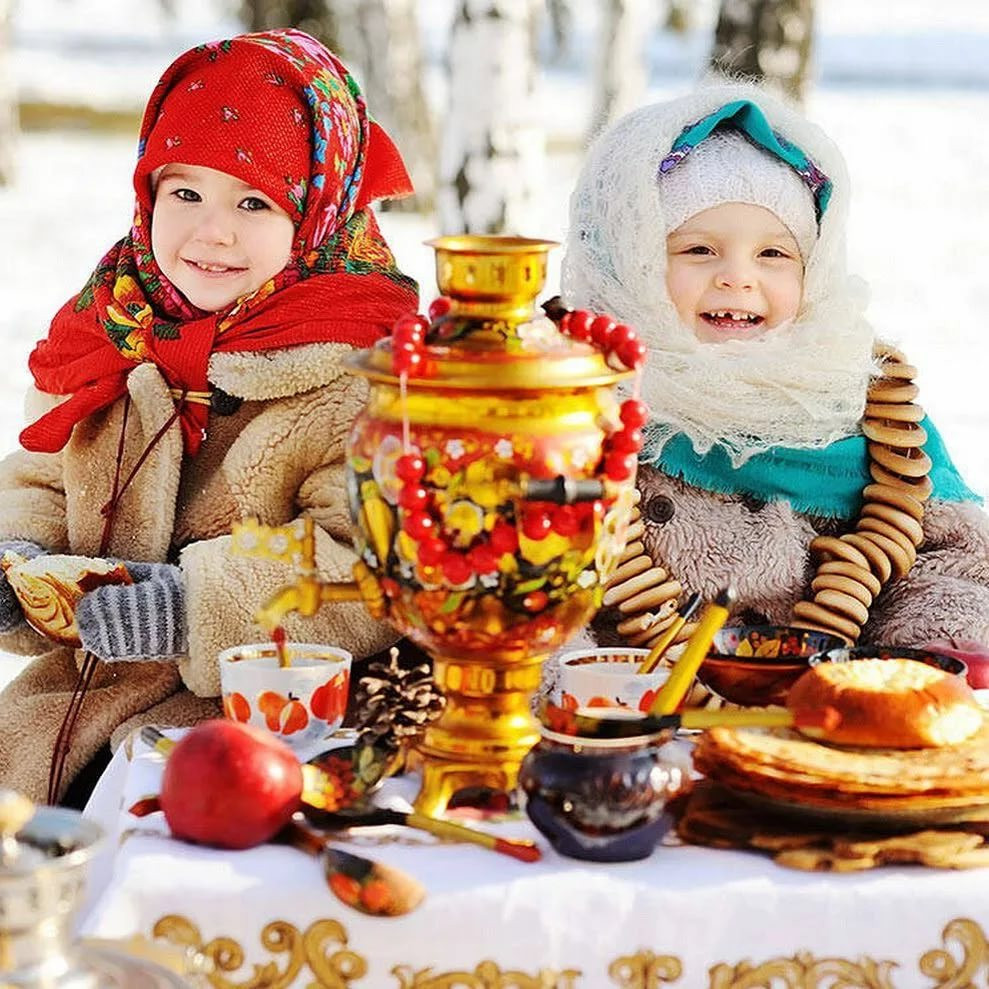 Масленица – один из самых веселых и долгожданных праздников в году, празднование которого длится семь дней. В это время люди веселятся, ходят в гости, устраивают гулянья и кушают блины. Блинная неделя – народное торжество, посвященное встрече весны. Прежде чем войти в Великий пост, народ прощается с зимой, радуется теплым весенним денькам, и, конечно же, занимается выпеканием вкусных блинов.Существует несколько названий этого праздника:• мясопустой Масленицу называют из-за того, что в период празднования воздерживаются от употребления мяса;• сырной – потому что на этой недели едят много сыра;• Масленицей – потому что употребляют большое количество масла.Самыми популярными забавами, которые раньше устраивали в селах, были:• кулачные бои;• поедание на время блинов;• катания на санях;• лазанье на столб за призом;• игры с медведем;• сжигание чучела;• купание в прорубях.Главным угощением как раньше, так и сейчас являются блины, которые могут иметь различную начинку. Их пекут каждый день в больших количествах.Наши предки считали, что тот, кто не веселятся на Масленицу, проживет наступивший год бедно и безрадостно.Существует множество рекомендаций и правил, которых нужно придерживаться во время Блинной недели. Среди них можно выделить два основных:1. На Масленицу нельзя употреблять мясную пищу. Разрешено кушать рыбу и молочные продукты. В качестве основного блюда на столе в каждом доме должны быть блины.2. Кушать на Масленицу нужно часто и много. Поэтому принято приглашать гостей и не скупиться на угощения, а также самим ходить в гости. Масленица: традиции празднования.В первые три дня праздника шла активная подготовка к торжеству:• привозили дрова для костра;• украшали избы;• строили горы.Главное празднование проходило с четверга по воскресенье. В дом заходили для того, чтобы угоститься блинами и выпить горячего чая.В некоторых селениях молодёжь ходила по домам с бубнами, рожками, балалайками, распевая колядки. Городские жители участвовали в праздничных гуляньях:• одевались в лучшие наряды;• шли на театральные представления;• посещали балаганы, чтобы посмотреть на скоморохов и потехи с медведем.Главным развлечением было катание детей и молодежи с ледяных горок, которые старались украсить фонариками и флажками. Для катания использовались:• рогожи;• санки;• коньки;• шкуры;• ледянки;• деревянные корыта.Обряд сжигания чучела зимы на Масленицу.Как много лет назад, так и сегодня кульминацией Масленицы считается сжигание чучела. Это действие символизирует наступление весны и окончание зимы. Предваряют сожжение игры, хороводы, песни и пляски, сопровождающиеся угощением.Ритуальное сжигание куклы имело глубокий смысл: уничтожить символ зимы необходимо для воскрешения его силы весной.Масленица: значение каждого дня.Отмечают праздник с понедельника по воскресенье. На Масленой неделе каждый день принято проводить по-своему, соблюдая традиции наших предков:1. Понедельник называют «Встреча Масленицы». В этот день начинают печь блины. Первый блин принято отдавать бедным и нуждающимся людям. В понедельник наши предки готовили чучело, одевали его в лохмотья и выставляли на главной улице деревни. Оно стояло на всеобщем обозрении до воскресенья.2. Вторник прозвали «Заигрыш». Его посвящали молодежи. В этот день устраивали народные гулянья: катались на санях, ледяных горках, каруселях.3. Среда – «Лакомка». В этот день звали в дом гостей (друзей, родных, соседей). Их угощали блинами, медовыми пряниками и пирогами. Также в среду было принято потчевать блинами своих зятьев, отсюда пошло выражение: «Пришел зять, где сметаны взять?». Также в этот день проводились конные бега и кулачные бои.4. Четверг в народе прозвали «Разгуляй». С этого дня начинается Широкая Масленица, которая сопровождается играми в снежки, катанием на санках, веселыми хороводами и песнопениями.5. Пятницу прозвали «Тещины вечерки», потому что в этот день зятья приглашали тещу в свой дом и угощали вкусными блинами.6. Суббота – «Золовкины посиделки». Невестки приглашали в свой дом сестер мужа, беседовали с ними, угощали блинами и дарили подарки.7. Воскресенье – апофеоз Масленицы. Этот день получил название «Прощеное воскресенье». В воскресенье прощались с зимой, провожали Масленицу и символично сжигали её чучело. В этот день принято просить у знакомых и родных прощения за обиды, накопившиеся за год.Приметы и поверья:• Если на Масленицу стоит морозная и ясная погода, то лето будет теплым и дождливым.• Тот, кто на Масленицу не будет развлекаться и веселиться, проведет год в тоске и грусти.• Если на Сырную седмицу испечь много блинов, то год будет благополучным и урожайным.• В середине праздничной недели теще следует угостить зятя блинами, чтобы в доме присутствовали мир и взаимопонимание.• Тонкие блины на Масленицу предвещают легкую жизнь, а толстые – трудности.Пословицы и поговорки• Не все коту Масленица, бывает и Великий пост.• Без блинов – не Масленица.• Блин не сноп – на вилы не наколешь.• В Прощеный день – как на Пасху, все целуются.• Блины и поцелуи счета не любят.• Блины – солнцу родственники.• И самый хладнокровный человек любит горячие блины.• Масленица без блинов, как именины без пирогов.• Это Масленица идет, блины да мед несет.